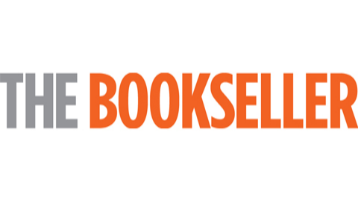 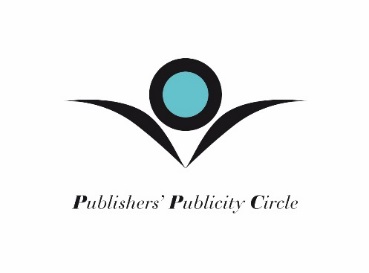 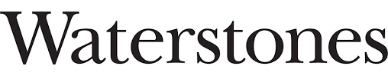 PPC ANNUAL AWARDS ENTRY FORMENTRY INFORMATIONPUBLICIST DETAILSCATEGORY (Please mark in bold. Campaigns can only be submitted for one category with the exception of those also entered for Newcomer.)BOOK INFORMATIONCAMPAIGN DETAILSAUTHOR BACKGROUNDMEDIA COVERAGE (Please provide links of all media coverage where possible and include the date each piece ran – this can help the judges understand the impact of coverage on the campaign on the whole.) Please DO NOT include screenshots/images of your cuttings in this section.PRINTBROADCASTONLINEIRISH COVERAGEAUTHOR TOURCAMPAIGN STATEMENT (Limit to 1000 words)The deadline for the Annual awards is Friday 17th December 2021. Please send completed forms and one PDF document with all media coverage to: publicitycircleawards@gmail.com  Submissions and PDF packs of media coverage must be attached as a low-res / reduced-size PDF. Please do not include pictures of coverage in the media coverage list section on this form.  For any queries please contact Joe: joe.thomas@harpercollins.co.uk GOOD LUCK!IMPORTANT INFORMATION – PLEASE NOTESubmission criteria:Entries must be typed – no handwritten submissions will be accepted.When submitting a campaign please make sure that all contributors are members beforehand. Contributors that are not PPC members will not be eligible to submit. Please contact publisherspublicitycircle@gmail.com for membership enquiries.If multiple publicists worked on the campaign, please state clearly what responsibilities/role each publicist had in the campaign.Categories:Definitions of each category and eligibility can be found on the link here.Campaigns can only be submitted for one category with the exception of those entered for Newcomer.Content notes:This form could be read by journalists, please do not include anything you do not want disclosed to a third party.PR and Marketing budget are essential to include. If you’re an agency / freelancer, please ensure that you’ve sourced this information from the book publisher as, due to the quantity of submissions, we won’t be able to chase this up individually.In your aims, please spell out what you hoped to achieve with the campaign. Detail on how you achieved this should be included in your campaign statement.Annual Awards:All campaigns – apart from the quarterly winners – need to be resubmitted for the Annual Awards. They will not automatically go through if you have entered a quarterly and not won.Each quarterly winner will automatically be shortlisted in the same category for the Annual Awards.The campaigns by the winners of the PPC Annual Awards will then be sent to the Bookseller who will make their own shortlist for the British Book Awards’ Publicity Campaign of the Year.  They will then select a winner from that shortlist.Please keep a copy of your submission on file as you will be asked to re-submit your form if shortlisted for an annual award.NAMEJOB TITLEPUBLISHERCONTACT INFOLANDLINE:EMAIL: DATEHARDBACK NON-FICTIONHARDBACK FICTION CELEBRITY – 1st Edition, Fiction or Non-FictionDEBUT – Fiction, Non-Fiction or PoetryCRIME AND THRILLER – hardback and paperbackLIFESTYLE/GIFT/HUMOUR – 1st EditionPAPERBACK ORIGINAL – Fiction or Non-FictionACADEMIC – 1st edition by a specialist, academic or education publisherCOOKERYCHILDREN’S – under 12’sYA – 12 and overYA AND CHILDREN’S CELEBRITY – all formatsGENERICSPORTNEWCOMER – 2 years or less publicity experienceTITLEAUTHORPUBLICATION DATEBOOK BLURBAUTHOR BIOSALES FIGURES(Will remain confidential)1ST PRINT RUNSALES FIGURES(Will remain confidential)SUBSEQUENT RUNSSALES FIGURES(Will remain confidential)ALL TIMESALES FIGURES(Will remain confidential)Nielsen Bookscan Sales (lifetime sales for this edition)AIM (300 words max.)PR BUDGETSERIAL(Bold Y/N as appropriate)YESNOSERIAL(Bold Y/N as appropriate)IF YES, TO WHOM:SOLD BY WHOM:IF YES, TO WHOM:SOLD BY WHOM:SERIAL(Bold Y/N as appropriate)IMPACT (200 words max.):IMPACT (200 words max.):MARKETINGBUDGET:BUDGET:MARKETINGTOP LINE DETAIL (300 words max.):TOP LINE DETAIL (300 words max.):AVAILABLE FOR PR?(Mark in bold)YESNOFIRST BOOK?YESNOIF NO, TOP LINE DETAIL NATIONALINTERVIEWS:NATIONALFEATURES:NATIONALREVIEWS:NATIONALWRITTEN PIECES:NATIONALOTHER (Diaries, columns etc):REGIONALTRADETVRADIOREGIONALSITESPODCASTSSOCIALWAS THERE ANY?(Mark in bold)YESNOIF YES, WERE YOU RESPONSIBLE FOR IT?YESNOWHO WAS?IN BOTH CASES, PLEASE LIST COVERAGEPRINT:PRINT:IN BOTH CASES, PLEASE LIST COVERAGEBROADCAST:BROADCAST:IN BOTH CASES, PLEASE LIST COVERAGEONLINE:ONLINE:FESTIVALSBOOKSHOP/LIBRARY EVENTSSIGNINGSOTHER